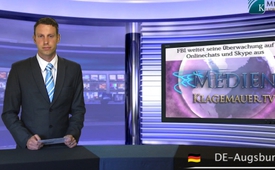 FBI weitet seine Überwachung auf Onlinechats und Skype[...] aus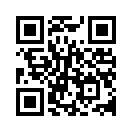 Bisher galten viele Internetchats wegen ihrer Verschlüsselung und der starken Nutzung als relativ abhörsicher. Damit ist jetzt aber Schluss ...Bisher galten viele Internetchats
wegen ihrer Verschlüsselung
und der starken
Nutzung als relativ abhörsicher.
Damit ist jetzt aber
Schluss, die US-Bundespolizei
FBI möchte diese letzten
Schlupflöcher schließen und
alle Onlinedienste sogar in
Echtzeit überwachen. Bisher
wurden, zumindest offiziell,
nur E-Mails mitgelesen. Betroffen
sind jetzt neben den
sozialen Netzwerken wie z.B.
Facebook, auch Chaträume
von Onlinespielen und die
Sprachdienste Skype und
Google Voice. Besonders die
im Moment so stark angepriesene
Speichermöglichkeit
von Daten via Internet,
in der sogenannten Cloud,
die neben Privatpersonen
auch viele Firmen nutzen, ist
ein beliebtes Nachschlagewerk
der Geheimdienste geworden.
Das bestätigen zwei unabhängige
Berichte von Microsoft
und Google. Darin wird
auch die Häufigkeit, mit der
die Geheimdienste auf diese
Daten zugreifen, aufgeführt.
Das Internet wird mehr und
mehr zur Datensammlung
für die Geheimdienste missbraucht
und bietet längst
nicht mehr den Raum für
vertrauliche Daten.von uw.Quellen:http://www.welt.de/wirtschaft/webwelt/article114862766/FBI-will-kuenftig-in-Echtzeit-im-Netz-mitlauschen.htmlDas könnte Sie auch interessieren:#Google - die Datenkrake ... - www.kla.tv/Google

#SocialMedia - www.kla.tv/SocialMediaKla.TV – Die anderen Nachrichten ... frei – unabhängig – unzensiert ...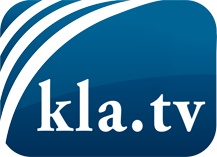 was die Medien nicht verschweigen sollten ...wenig Gehörtes vom Volk, für das Volk ...tägliche News ab 19:45 Uhr auf www.kla.tvDranbleiben lohnt sich!Kostenloses Abonnement mit wöchentlichen News per E-Mail erhalten Sie unter: www.kla.tv/aboSicherheitshinweis:Gegenstimmen werden leider immer weiter zensiert und unterdrückt. Solange wir nicht gemäß den Interessen und Ideologien der Systempresse berichten, müssen wir jederzeit damit rechnen, dass Vorwände gesucht werden, um Kla.TV zu sperren oder zu schaden.Vernetzen Sie sich darum heute noch internetunabhängig!
Klicken Sie hier: www.kla.tv/vernetzungLizenz:    Creative Commons-Lizenz mit Namensnennung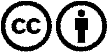 Verbreitung und Wiederaufbereitung ist mit Namensnennung erwünscht! Das Material darf jedoch nicht aus dem Kontext gerissen präsentiert werden. Mit öffentlichen Geldern (GEZ, Serafe, GIS, ...) finanzierte Institutionen ist die Verwendung ohne Rückfrage untersagt. Verstöße können strafrechtlich verfolgt werden.